FLORIDA DEPARTMENT OF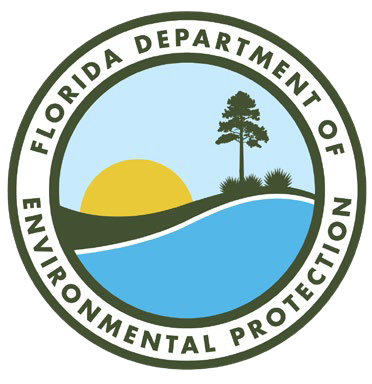 Environmental ProtectionBob Martinez Center 2600 Blair Stone RoadTallahassee, FL 32399-2400Ron DeSantisGovernorJeanette NuñezLt. GovernorShawn HamiltonSecretaryHEARING AGENDACoal Combustion Residuals (CCR) RulemakingDEPARTMENT OF ENVIRONMENTAL PROTECTIONFlorida DEP Bob Martinez Center 2600 Blair Stone Road  BMC Conference Room 609Tallahassee, FloridaFriday, December 3, 20219:00 am to no later than 12:00 pm Remote Attendance – Microsoft TeamsCall In (Audio Only) Phone: 850-629-7330 Phone Conference ID: 363 252 64#THIS MEETING IS OPEN TO THE PUBLICCall to order and indicate meeting is being recorded, statement of purpose of hearing & indicate the date the meeting was published in the Florida Administrative Register (FAR).Purpose of hearing: The Department is holding a public hearing on Chapter 62-701, Florida Administrative Code (F.A.C.), concerning comments received from the United States Environmental Protection Agency (EPA) on proposed new Rule 62-701.805, F.A.C., and minor revisions to Rule 62-701.900, F.A.C.Date notice of hearing was published in the FAR: October 5, 2021Introduce DEP StaffOverview of Proposed State CCR Rules and EPA CommentsReceive Public comments on rulemakingAdjournAdditional Information:Rulemaking documents:https://floridadep.gov/waste/permitting-compliance-assistance/content/chapter-62-701-fac- rulemakingSolid Waste Contacts:El Kromhout, Environmental Administrator, Elizabeth.Kromhout@FloridaDEP.gov Kim Walker, Program Administrator, Kim.Walker@FloridaDEP.gov